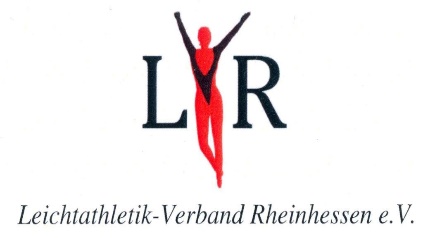 DLV Bestennadeln Bestellformular Bestellung bis zum 25.01.2024Leichtathletik-Verband RheinhessenRheinallee 155116 MainzKontakt: mail@lvrheinhessen.de____________ 	                              im Etui oder Polybeutel zusätzlich                                       1,00 Euro                                      Besteller:                    _________________________________________________________  Versandadresse:        __________________________________________________________ __________________________________________________________ __________________________________________________________ Anzahl 	 Nadel 	 	 Stückpreis incl. MwSt. ____________ DLV-Bestennadel in Gold 4,00 Euro ____________ DLV-Bestennadel in Silber 4,00 Euro ____________ DLV-Bestennadel in Bronze  DLV-Bestennadel in Bronze  4,00 Euro 